Tohoku University Donation FormDONOR INFORMATION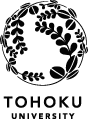 DONOR INFORMATIONDONOR INFORMATIONDONOR INFORMATIONDONOR INFORMATION(Company) Name(Company) NameAddressTelephoneEmailAddressTelephoneEmailFaxAddressTelephoneEmail*Contact Person (If different from above)*Contact Person (If different from above)*Contact Person (If different from above)*Contact Person (If different from above)*Contact Person (If different from above)NameAddressTelephoneEmailNameAddressTelephoneEmailNameAddressTelephoneEmailFaxNameAddressTelephoneEmailDONATION AMOUNTDONATION AMOUNTI am giving cash in the amount ofDONATION INFORMATIONDONATION INFORMATIONDONATION INFORMATIONDONATION INFORMATIONPlease direct my donation to thePlease direct my donation to theUnit NameDonation PurposeDonation Term (if any)Title of DonationResearcher’s NameDonation PurposeDonation Term (if any)Title of DonationResearcher’s NameDonation PurposeDonation Term (if any)Title of DonationResearcher’s NameDonation PurposeDonation Term (if any)Title of DonationResearcher’s NameDECLARATIONI acknowledge that this donation will be used for educational, research and administrative activities of Tohoku University in relation to the above-identified purpose. I further acknowledge that the donated fund may be transferred to another university or assigned to other Tohoku University researcher(s) in case the above-identified researcher(s) transfers to another university or resigns from Tohoku University. I entrust Tohoku University with management of the donated fund and required procedures in such case.I hereby declare to provide the donation to Tohoku University in accordance with the foregoing statements.SignatureDatePrint Name(Signatory’s job title)(Signatory’s job title)[Notes]Please send this form with your authorized signature.We will contact you about the method of payment. Your application is greatly appreciated.[Notes]Please send this form with your authorized signature.We will contact you about the method of payment. Your application is greatly appreciated.[Notes]Please send this form with your authorized signature.We will contact you about the method of payment. Your application is greatly appreciated.[Notes]Please send this form with your authorized signature.We will contact you about the method of payment. Your application is greatly appreciated.[Notes]Please send this form with your authorized signature.We will contact you about the method of payment. Your application is greatly appreciated.